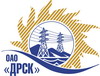 Открытое акционерное общество«Дальневосточная распределительная сетевая  компания»ПРОТОКОЛпроцедуры вскрытия конвертов с заявками участников СПОСОБ И ПРЕДМЕТ ЗАКУПКИ: открытый электронный запрос предложений № 481262 на право заключения Договора на выполнение работ для нужд филиала ОАО «ДРСК» «Электрические сети ЕАО» Капитальный ремонт ВЛ-0,4 кВ  Городской и Смидовичский РЭС (закупка 731 раздела 1.1. ГКПЗ 2015 г.).Плановая стоимость: 9 026 390,0 рублей без учета НДС; 10 651 140,2 рублей с учетом НДС. Указание о проведении закупки от 25.02.2015 № 39.ПРИСУТСТВОВАЛИ: постоянно действующая Закупочная комиссия 2-го уровня ВОПРОСЫ ЗАСЕДАНИЯ КОНКУРСНОЙ КОМИССИИ:В ходе проведения запроса предложений было получено 4 предложения, конверты с которыми были размещены в электронном виде на Торговой площадке Системы www.b2b-energo.ru.Вскрытие конвертов было осуществлено в электронном сейфе организатора запроса предложений на Торговой площадке Системы www.b2b-energo.ru автоматически.Дата и время начала процедуры вскрытия конвертов с предложениями участников: 10:19 московского времени 17.03.2015Место проведения процедуры вскрытия конвертов с предложениями участников: Торговая площадка Системы www.b2b-energo.ru. Всего сделано 20 ценовых ставок на ЭТП.В конвертах обнаружены предложения следующих участников запроса предложений:Ответственный секретарь Закупочной комиссии 2 уровня                                    О.А.МоторинаТехнический секретарь Закупочной комиссии 2 уровня                                         О.В.Чувашова            № 321/УР-Вг. Благовещенск17 марта 2015 г.№Наименование участника и его адресПредмет и общая цена заявки на участие в запросе предложений1ООО "Электросервис" (ЕАО г. Биробиджан ул Миллера 8б)Предложение: подано 16.03.2015 в 09:49
Цена: 8 343 800,00 руб. (цена без НДС)2ООО "Амур-ЭП" (680032, Хабаровский край, г. Хабаровск, пр-кт 60 лет Октября, 128 А)Предложение: подано 16.03.2015 в 09:47
Цена: 8 350 880,00 руб. (цена без НДС)3ООО "ЭНЕРГОСИСТЕМА АМУР" (675000, Россия, Амурская обл., г. Благовещенск, ул. Забурхановская, д. 102, оф. 2, 3)Предложение: подано 16.03.2015 в 08:03
Цена: 8 665 000,00 руб. (цена без НДС)4ООО "Сельэлектрострой" (679015, Россия, Еврейская автономная обл., г. Биробиджан, ул. Советская, д. 127 В)Предложение: подано 13.03.2015 в 06:52
Цена: 8 985 771,00 руб. (цена без НДС)